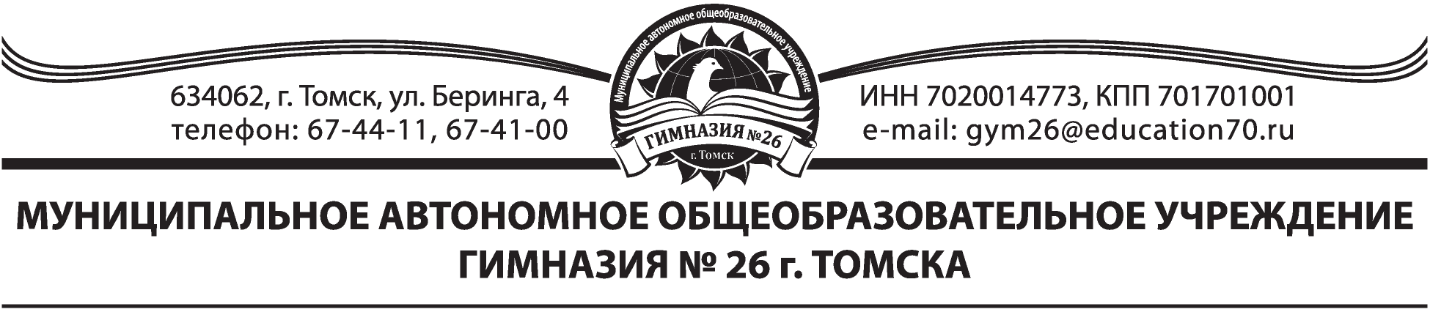 ПОЛОЖЕНИЕо проведении дистанционной муниципальной интеллектуально - познавательной игры «Математическая кругосветка»Общие положенияНастоящее Положение определяет статус, цели и задачи интеллектуально - познавательной игры, порядок ее проведения.Цель: - создание благоприятных условий для наиболее полного раскрытия и реализации творческого потенциала детей, потребности в саморазвитии и самовыражении, воспитание активной социальной позиции способных детей в области математики. Закрепление устойчивого интереса к предмету.Задачи:- вовлечение учителей школ в инновационную педагогическую деятельность, способствующую формированию ключевых компетентностей обучающихся. - развитие коммуникативных компетентностей в процессе совместной познавательной деятельности ученика и учителей;- формирование компетентности выполнения заданий математического содержания и преодоления стереотипов выполнения узко-предметных заданий;- расширение информационно-коммуникативного пространства ребенка. Организаторы игры:- Муниципальное автономное учреждение ИМЦ г. Томска;- Муниципальное автономное общеобразовательное учреждение гимназия №26 г. Томска, методическое объединение учителей математики.Участники игры     В игре может принять участие любая общеобразовательная организация г. Томска. В связи со сложившейся ситуацией игра будет проходить индивидуально для обучающихся 5 классов (не более 15 участников от ОУ). Для этого необходимо подать заявку до 15.00 20 октября (включительно) 2021 года (форма заявки прилагается).     Порядок организации и проведения игры1. Для участия в Игре необходимо в срок до 15.00 20 октября 2021 г. подать в Оргкомитет предварительные заявки. (Приложение № 1)Заявки необходимо отправить по электронной почте 2020pan@mail.ru2. Планируются следующие направления: «Математические задачи», «Кроссворд», «Вычисления», «Геометрическая головоломка».За каждое задание начисляются баллы, по итогам набранных баллов определяется победитель и призёры.Место и время проведения игрыИгра будет проходить в дистанционном формате. 22 октября 2021 года с 11.00 до 13.00.Внимание! Всем   участникам (обучающимся), подавшим заявку, 22 октября 2021 года координатором на указанную электронную почту будут отправлены задания игры. Срок выполнения заданий ограничен. Бланк решения и ответов необходимо отправить 22 октября 2021 года до 13 часов 30 минут. на почту координатору: 2020pan@mail.ru (с пометкой: ФИО обучающегося, ОУ игра «Математическая карусель»). Подведение итогов и награждение участниковВсе участники Игры получают сертификаты. По итогам Игры определяется победитель и призеры, которые будут отмечены грамотами. Педагоги, подготовившие победителей и призеров, будут отмечены благодарственными письмами. Оценивать результаты будут члены жюри. После подведения итогов игры сертификаты, грамоты, благодарственные письма будут отправлены руководителям и обучающимся на почту. Координаторы:Уралова Юлия Анатольевна – заместитель директора по научно – методической работе МАОУ гимназии № 26 г. Томска; Плеханова Анастасия Николаевна – руководитель МО учителей математики МАОУ гимназии №26 г. Томска, тел. 8-952-886-50-06; 2020pan@mail.ruПриложение № 1ЗАЯВКАна участие в городской интеллектуально - познавательной игре «Математическая карусель»Форма заявки(все поля заполняются обязательно)ФИО обучающегосяКлассОбразовательное учреждениеЭлектронная почта обучающегосяФИО руководителя, контактный телефон, почта